ODBORNÉ  UČILIŠTE  INTERNÁTNE Švermova 1976 46 ValaskáOrganizačná súčasť : Špeciálna základná škola internátna 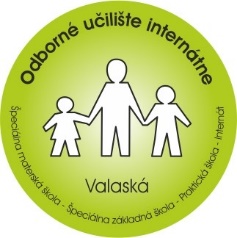 Školský poriadokŠpeciálna materská škola internátna ValaskáIDENTIFIKAČNÉ ÚDAJEObsahČasť 1.Všeobecné ustanoveniaČasť 2.Článok I.  Práva a povinnosti detí a ich zákonných zástupcov v špeciálnej materskej škole internátnej, pravidlá vzájomných vzťahov s pedagogickými zamestnancami a ďalšími zamestnancami  ŠMŠIČlánok  II.  Prijímanie detí na predprimárne vzdelávanie	Článok  III. Deti plniace povinné predprimárne vzdelávanie v ŠMŠI	Článok  IV.  Prevádzka a vnútorný režim špeciálnej materskej školy internátnej	Článok  V. Podmienky pre zaistenie bezpečnosti a ochrany zdravia detí a ich ochrany pred sociáln o-patologickými javmi, diskrimináciou alebo násilím             Článok VI. Podmienky zaobchádzania s majetkom špeciálnej materskej školy internátnej             Článok   VII.  Ochrana osobných údajovČasť 3.    Záverečné ustanoveniaPrílohyDodatkyČasť 1.Všeobecné ustanoveniaŠkolský poriadok špeciálnej materskej školy internátnej (ďalej ŠMŠI) vydáva riaditeľ OUI. Školský poriadok ŠMŠI je vypracovaný v zmysle §153 zákona č.245/2008 Z. z. o výchove a vzdelávaní a o zmene a doplnení niektorých zákonov (ďalej len „školský zákon“), zákona138/2019 Z.z. o pedagogických zamestnancoch a odborných zamestnancoch a o zmene a doplnení niektorých zákonov,  zákona č.355/2007 Z. z. o ochrane, podpore a rozvoji verejného zdravia a o zmene a doplnení niektorých zákonov, zákona č.596/2003 Z. z. o štátnej správe v školstve a školskej samospráve a o zmene a doplnení niektorých zákonov v znení neskorších predpisov, zákona č. 36/2005Z. z. o rodine a o zmene a doplnení niektorých zákonov v znení neskorších predpisov, zákona č. 600/2003 Z. z. o prídavku na dieťa a o zmene a doplnení zákona č. 461/2003 Z. z. o sociálnom poistení v znení neskorších predpisov vyhlášky MŠVVaŠ  SR č.306/2008 Z. z. o materskej  škole,  novelizovanou vyhláškou 308/2009 Z. z., vyhláškou 322/2008 Z. z. o špeciálnych školách, vyhlášky MŠVVaŠ  SR o materskej škole č. 541/2021 Z. z.  s prihliadnutím na špecifické podmienky Špeciálnej materskej školy internátnej,  Švermova 1, Valaská .Školský poriadok upravujevýkon práv a povinností detí a ich zákonných zástupcov v ŠMŠI, pravidlá vzájomných vzťahov s pedagogickými zamestnancami  ŠMŠI,prijímanie detí na predprimárne vzdelávanie,prevádzku a vnútorný režim ŠMŠI ,podmienky na zaistenie bezpečnosti a ochrany zdravia detí a ich ochrany pred sociálno – patologickými javmi, diskrimináciou alebo násilím, podmienky zaobchádzania s majetkom školy,ochranu osobných údajovČasť 2.Článok I.Práva a povinnosti detí a ich zákonných zástupcov v špeciálnej materskej škole internátnej, pravidlá vzájomných vzťahov s pedagogickými zamestnancami a ďalšími zamestnancami  špeciálnej materskej školy internátnej ( ďalej aj ŠMŠI)Výkon práv a povinností vyplývajúcich zo školského zákona je v súlade s dobrými mravmi a nikto nesmie tieto práva a povinnosti zneužívať na úkor iného dieťaťa. V súlade s § 145 ods. 1 školského zákona, sa práva ustanovené týmto zákonom zaručujú rovnako všetkým deťom v súlade so zásadou rovnakého zaobchádzania vo vzdelávaní ustanovenou zákonom č. 365/2004 Z.z. o rovnakom zaobchádzaní v niektorých oblastiach a o ochrane pred diskrimináciou a o zmene a doplnení niektorých zákonov (antidiskriminačný zákon) v znení neskorších predpisov. Dieťa so špeciálnymi výchovno – vzdelávacími potrebami má právo  na bezplatné vzdelávanie v ŠMŠI  rok pred plnením povinnej školskej dochádzky, na vzdelávanie v štátnom jazyku a v materinskom jazyku v rozsahu ustanovenom v školskom zákone, na individuálny prístup rešpektujúci jeho schopnosti, možnosti a zdravotný stav,právo na úctu k jeho vierovyznaniu, svetonázoru, národnostnej a etnickej príslušnosti (neponižovať  nikoho, uznávať druhých bez rozdielu rasy, náboženstva, kultúry...),na poskytovanie poradenstva a služieb spojených s výchovou a vzdelávaním (pomoc učiteľky a vedenia ŠMŠI,  výchovného poradcu školy, koordinátora prevencie drogových závislostí a ostatných zamestnancov školy),právo na výchovu a vzdelávanie v bezpečnom a hygienicky vyhovujúcom prostredí,organizáciu výchovy a vzdelávania primeranú jeho veku, individuálnym schopnostiam, záujmom a zdravotnému stavu v súlade so zásadami psychohygieny,právo na úctu k svojej osobe a  zabezpečenie ochrany proti fyzickému, psychickému a sexuálnemu násiliu (netolerovať šikanovanie, neprizerať sa, ale privolať pomoc dospelého),právo na informácie týkajúce sa jeho osoby a jeho výchovno-vzdelávacích výsledkov (pravidelným hodnotením),na výchovu a vzdelávanie s využitím špecifických foriem a metód, ktoré zodpovedajú potrebám dieťaťa so zdravotným znevýhodnením, a na vytvorenie nevyhnutných podmienok, ktoré túto výchovu a vzdelávanie umožňujú,právo na používanie špeciálnych didaktických a kompenzačných  pomôcok, špecializovaných učební v priestoroch školy, deti s narušenou komunikačnou schopnosťou majú právo na výchovu a vzdelávanie prostredníctvom náhradných spôsobov dorozumievania formou augmentatívnej a alternatívnej komunikácie - AAK,Dieťa je povinné:neobmedzovať svojím konaním práva ostatných osôb zúčastňujúcich sa výchovy a vzdelávania (dieťa podľa svojich individuálnych schopností a možností aktívne spolupracuje s učiteľkou, nevyrušuje a nerozptyľuje pozornosť ostatných detí),dodržiavať školský poriadok špeciálnej materskej školy internátnej,chrániť pred poškodením majetok ŠMŠI a majetok, ktorý využíva na výchovu a vzdelávanie (ak dieťa úmyselne poškodí školský majetok, rodičia sú povinní škodu nahradiť),chrániť pred poškodením učebné pomôcky ( manipulovať s učebnými pomôckami len pod dohľadom učiteľky),pravidelne  sa  zúčastňovať  na výchove a vzdelávaní podľa svojich individuálnych schopností a možností,konať tak, aby neohrozovalo svoje zdravie a bezpečnosť, ako aj zdravie a bezpečnosť ďalších osôb zúčastňujúcich sa na výchove a vzdelávaní (spory riešiť bez použitia fyzickej sily ,  priateľsky sa dohodnúť, nehádzať hračky do kamarátov),ctiť si ľudskú dôstojnosť svojich spolužiakov a zamestnancov ŠMŠI (k pedagogickým a ostatným zamestnancom školy sa správať zdvorilo, pozdraviť sa, v styku s ostatnými deťmi dodržiavať pravidlá slušného správania sa, ak vstúpi do triedy cudzia osoba, slušne ju pozdraviť),rešpektovať pokyny zamestnancov ŠMŠI , ktoré sú v súlade so všeobecne záväznými právnymi predpismi, vnútornými predpismi školy a dobrými mravmi (bez povolenia učiteľky nesmú deti opustiť triedu, neskáču do reči dospelým, ani kamarátom),papiere a odpadky  odhadzovať do košov, nie v triede, v šatni, v areáli školskej záhrady, ani do WC,hračky ukladať na pôvodné miesto, udržiavať ich v poriadku,v jedálni sa správať kultúrne, nebehať, nevykrikovať, Vyššie uvedené povinnosti sú vymedzené vo všeobecnej rovine, deti ŠMŠI ich môžu plniť len vzhľadom k svojim rozvojovým možnostiam, v súlade s rozvojom vlastného poznania, uvedomenia si seba a ostatných detí.Zákonný zástupca dieťaťa má právo:žiadať, aby sa v rámci výchovy a vzdelávania v ŠMŠI  poskytovali deťom informácie a vedomosti vecne a mnohostranne v súlade so súčasným poznaním sveta a v súlade s princípmi a cieľmi výchovy a vzdelávania podľa školského zákona,oboznámiť sa so  vzdelávacím programom materskej školy a školským poriadkom,byť informovaný o výchovno-vzdelávacích výsledkoch svojho dieťaťa  (denne formou oznamov a osobným pohovorom s učiteľkou),na poskytnutie poradenských služieb vo výchove a vzdelávaní svojho dieťaťa (metodicko – konzultačná činnosť, CPPPaP, odborné inštitúcie),zúčastňovať sa výchovy a vzdelávania po predchádzajúcom súhlase riaditeľky OUI,vyjadrovať sa ku školskému  vzdelávaciemu programu ŠMŠI prostredníctvom orgánov školskej samosprávy (Rada školy),vybrať pre svoje dieťa školské zariadenie, ktoré poskytuje výchovu a vzdelávanie zodpovedajúce schopnostiam, zdravotnému stavu, záujmom a záľubám dieťaťa, jeho vierovyznaniu, svetonázoru,  národnosti a etnickej príslušnosti,v prípade ublíženia iným dieťaťom jeho dieťaťu oznámiť túto skutočnosť triednej učiteľke a žiadať riešenie, zákonný zástupca nemá právo riešiť vzniknutú situáciu priamo s dotyčným dieťaťom ani jeho rodičmipočas konania o rozvode a úprave výkonu rodičovských práv a povinností bude vedenie školy dbať o riadne napĺňanie rodičovských práv a povinností do rozhodnutia súdu tak, ako to bolo do podania návrhu na rozvod manželstva a úpravu výkonu rodičovských práv a povinností k dieťaťu, to znamená, že každý rodič má právo priviesť dieťa do ŠMŠI, aj ho z nej vyzdvihnúť,riaditeľka OUI , pedagogickí a ostatní zamestnanci ŠMŠI budú počas prebiehajúceho konania o úprave výkonu rodičovských práv a povinností k maloletému dieťaťu zachovávať neutralitu vo svojich postojoch a vyjadreniach týkajúcich sa maloletého dieťaťa. V prípade potreby poskytnú nezaujaté, vecné a objektívne stanovisko len súdu, ak si ho od ŠMŠI vyžiada.  Obsah tohto stanoviska neposkytnú žiadnemu z dotknutých rodičov. ( Na žiadosť rodičov neposkytneme hodnotiace stanovisko.),v prípade narušených vzťahov medzi rodičmi budú zamestnanci (pedagogickí a ostatní) rešpektovať len rozhodnutie súdu, alebo  minimálne predbežné rozhodnutie súdu, ktorého zmyslom je dočasná úprava pomerov rodičov vo vzťahu k starostlivosti o maloleté dieťa,v prípade, že dieťa zveria právoplatným rozhodnutím súdu len jednému z rodičov, ktorý zastupuje dieťa v bežných veciach, vedenie školy poučí  rodičov o tom, že ŠMŠI bude riešiť všetky záležitosti týkajúce sa dieťaťa výhradne s rodičom, ktorý má dieťa v bežných veciach zastupovať (napr.: každodenná príprava dieťaťa do ŠMŠI, mimoškolská činnosť, atď.),výkon práv a povinností vyplývajúcich zo školského zákona musí byť v súlade s dobrými mravmi, nikto nesmie tieto práva a povinnosti zneužívať na škodu druhého dieťaťa, pretože v súlade s § 145 ods. 1 školského zákona, sa práva ustanovené školským zákonom zaručujú rovnako všetkým deťom v súlade so zásadou rovnakého zaobchádzania vo vzdelávaní ustanovenou zákonom č.365/2004 Z. z. o rovnakom zaobchádzaní v niektorých oblastiach  a o ochrane pred diskrimináciou a o zmene a doplnení niektorých zákonov (antidiskriminačný zákon) v znení neskorších predpisov.Zákonný zástupca dieťaťa je povinný:vytvoriť pre dieťa podmienky na prípravu ,  výchovu a vzdelávanie v škole,dodržiavať podmienky výchovy a vzdelávania  svojho dieťaťa určené školským poriadkom,dbať na vytvorenie podnetného sociálneho a kultúrneho zázemia dieťaťa a rešpektovať jeho špeciálne výchovno-vzdelávacie potreby,pri odovzdávaní dieťaťa denne informovať učiteľku ŠMŠI o zmene zdravotnej spôsobilosti dieťaťa, jeho zdravotných problémoch, alebo iných závažných skutočnostiach, ktoré by mohli mať vplyv na priebeh výchovy a vzdelávania . Ak tak rodič neurobí, považuje sa to za porušenie školského poriadku. Po zistení okolností ovplyvňujúcich výchovu a vzdelávanie, vedenie OUI rozhodne o diagnostickom pobyte dieťaťa, počas ktorého sa overí, či dôjde k zmene formy výchovy a vzdelávania , prípadne, či pristúpi, po predchádzajúcom upozornení zákonného zástupcu k vydaniu rozhodnutia buď o prerušení dochádzky dieťaťa do špeciálnej materskej školy internátnej, alebo o predčasnom ukončení predprimárneho vzdelávania z toho dôvodu, že ŠMŠI nie je schopná vzhľadom na svoje podmienky poskytnúť výchovu a vzdelávanie primerané druhu a stupňu zdravotného znevýhodnenia dieťaťa,zákonný zástupca je povinný rešpektovať, že v čase od odovzdania dieťaťa učiteľke ŠMŠI, až po prevzatie dieťaťa zákonným zástupcom (alebo ním splnomocnenou osobou) sa komunikácia s dieťaťom uskutočňuje len prostredníctvom učiteľky, alebo vedenia  školy,zákonný zástupca je povinný rešpektovať, že počas pobytu v špeciálnej materskej škole internátnej dieťa nesmie používať mobilné elektronické zariadenia, prostredníctvom ktorých dochádza k prenosu údajov tretím osobám bez súhlasu osôb, o ktorých sa údaje prenášajú (pedagogických zamestnancov, nepedagogických zamestnancov ŠMŠI a detí prijatých  do ŠMŠI ),v prípade, ak zákonný zástupca bez predchádzajúcej dohody nevyzdvihne svoje dieťa zo ŠMŠI do času ukončenia prevádzky, bude škola kontaktovať postupne všetky osoby, ktoré majú poverenie na prevzatie dieťaťa. Pedagogickí zamestnanci si vyžiadajú od zákonných zástupcov kontakty na viac osôb, ktoré by mohli v prípade takejto situácie prevziať dieťa. Ak žiadna z poverených osôb dieťa neprevezme, zamestnanci školy sú povinní kontaktovať príslušné okresné riaditeľstvo policajného zboru, ktoré okrem výkonu svojich oprávnení disponuje aj kontaktom na príslušný orgán sociálnoprávnej ochrany detí a sociálnej kurately, ktorý je dosiahnuteľný aj mimo služobného času zamestnancov,službukonajúca učiteľka nesmie odviesť dieťa k sebe domov, ani ho odovzdať inej osobe, ako je zákonný zástupca, alebo ním písomne poverená splnomocnená osoba,v prípade podozrenia, že zákonný zástupca dieťaťa opakovane preberá dieťa pod vplyvom alkoholu, alebo iných omamných látok, alebo sa u dieťaťa prejavia zmeny nasvedčujúce zanedbávaniu riadnej starostlivosti, bude vedenie školy po predchádzajúcom písomnom upozornení zákonného zástupcu v rámci všeobecnej oznamovacej povinnosti vyplývajúcej z § 7 ods.1 zákona č. 305/2005 Z. z. o sociálnoprávnej ochrane detí a sociálnej kuratele v znení neskorších predpisov  informovať o tejto skutočnosti príslušný úrad práce, sociálnych vecí a rodiny, oddelenie sociálnoprávnej ochrany detí a sociálnej kurately,pravidlá vzájomných vzťahov pedagogických a nepedagogických zamestnancov sú akceptované na základe vypracovaných hodnôt školy, s ktorými sú všetci zamestnanci oboznámení a sú s nimi stotožnení,nahradiť škodu, ktorú dieťa úmyselne zavinilo,ak je neprítomnosť dieťaťa v ŠMŠI dlhšia ako 30 po sebe nasledujúcich dní, je zákonný zástupca povinný vedeniu školy oznámiť dôvod neprítomnosti písomne a pri opätovnom nástupe predložiť vyhlásenie o bezinfekčnosti prostredia,ak zákonný zástupca písomne dôvod neprítomnosti dieťaťa neoznámi, alebo iným závažným spôsobom opakovane poruší školský poriadok, riaditeľ školy po predchádzajúcom upozornení zákonného zástupcu môže rozhodnúť o ukončení pobytu dieťaťa v ŠMŠI,ak sa dieťa nemôže zúčastniť na výchove a vzdelávaní v ŠMŠI, je jeho zákonný zástupca  povinný oznámiť bez zbytočného odkladu príčinu jeho neprítomnosti. Za dôvod ospravedlniteľnej neprítomnosti dieťaťa sa uznáva najmä choroba, prípadne lekárom nariadený zákaz dochádzky, rekonvalescencia alebo vyzdvihnutie dieťaťa zo ŠMŠI pri príznakoch ochorenia počas dňa, mimoriadne nepriaznivé poveternostné podmienky alebo náhle prerušenie premávky hromadných dopravných prostriedkov, mimoriadne udalosti v rodine alebo účasť dieťaťa na súťažiach,odhlásenie dieťaťa zo stravy oznámi rodič deň vopred , najneskôr do 14:00 hodiny vedúcej pracovníčke školskej jedálne. Ak sa tak nestane uhrádza plnú stravnú jednotku, ktorú dieťa obvykle odoberá,potvrdenie o zdravotnej spôsobilosti dieťaťa na pobyt v kolektíve predkladá zástupca dieťaťa pred prvým vstupom dieťaťa do špeciálnej materskej školy internátnej (bezinfekčnosť), nesmie byť staršie ako jeden deň. Po neprítomnosti dieťaťa v  ŠMŠI dlhšej ako päť po sebe nasledujúcich dní (rodinné dôvody) je rodič povinný potvrdenie predložiť opätovne,rodič je povinný pravidelne mesačne uhrádzať príspevky na čiastočnú úhradu    výdavkov za pobyt dieťaťa v ŠMŠI (v zmysle Zákona NR SR 245/2008 Z. z. o výchove  a vzdelávaní/školský zákon/ a o zmene a doplnení niektorých zákonov v znení neskorších predpisov).        Výšku príspevku zákonného zástupcu na čiastočnú úhradu určila riaditeľka OUI vo    výške  5,00 €. Tento príspevok sa uhrádza vopred do 10. dňa v kalendárnom mesiaci triednej učiteľke, Príspevok na čiastočnú úhradu  za pobyt dieťaťa v ŠMŠI neuhrádza zákonný  zástupca dieťaťa v prípade: ak má jeden rok pred plnením povinnej školskej dochádzky, pričom za dieťa, ktoré má jeden rok pred plnením školskej dochádzky sa považuje dieťa, ktoré do 31. augusta (vrátane), ktorý predchádza školskému roku, od ktorého má začať plniť povinnú školskú dochádzku, dosiahne vek 5 rokov. Takýmto dieťaťom je aj dieťa s odloženým začiatkom plnenia povinnej školskej dochádzky,ak zákonný zástupca dieťaťa predloží triednej učiteľke ŠMŠI doklad o tom, že je poberateľom dávky v hmotnej núdzi a príspevkov k dávke v hmotnej núdzi,ak je to dieťa , ktoré je umiestnené v zariadení na základe rozhodnutia súdu,ak je to dieťa, ktoré má prerušenú dochádzku do ŠMŠI na viac ako 30 po sebe nasledujúcich kalendárnych dní z dôvodu choroby alebo rodinných dôvodov preukázateľným spôsobom – lekárske potvrdenie, písomná žiadosť (vopred zaplatený príspevok sa v prípade potreby rieši kompenzáciou v nasledujúcom mesiaci),Ak zákonný zástupca uhradí príspevok a nastanú podmienky podľa ods. a) až d), riaditeľ OUI  na základe písomnej žiadosti zákonného zástupcu príspevok  vráti,  alebo započíta  ako úhradu na ďalší mesiac v prípade, že sa rodič/zákonný zástupca dieťaťa preukáže právoplatným a vykonateľným rozhodnutím riaditeľa základnej školy o tom, že jeho dieťa bude od 1. septembra prijaté na primárne vzdelávanie, môže požiadať riaditeľa OUI o neuhrádzanie príspevku na čiastočnú úhradu výdavkov ŠMŠI, alebo o uhrádzanie alikvótnej časti tohto príspevku. Riaditeľ OUI môže, ale nemusí takejto žiadosti vyhovieť.Príspevok na čiastočnú úhradu   výdavkov za pobyt dieťaťa v ŠMŠI sa uhrádza učiteľke mesiac vopred vo výplatnom termíne ( podľa oznamu na nástenke pri vstupe do triedy ŠMŠI).   Príjmy rodičov sú evidované v zošite úhrad príspevkov. Finančné prostriedky sú odovzdávané zodpovednému pracovníkovi hospodárskeho úseku v príslušnom kalendárnom roku. Zodpovedný pracovník vyzbierané finančné prostriedky poukazuje na účet v štátnej pokladnici.Príspevok rodiča / zákonného zástupcu na stravovanie dieťaťa, pokiaľ sa školskej jedálni stravuje.v zmysle Smernice o stravovaní žiakov školy, zamestnancov školy a cudzích stravníkov č.2 /2019 s účinnosťou od 1.9. 2019  v súlade s § 140 ods. 9 školského zákona sa stravovanie detí v ŠMŠI uskutočňuje za úhradu nákladov spojených s činnosťou v školskej jedálni pri OUI Valaská. Na jeden deň je určený príspevok podľa aktuálneho finančného pásma na nákup potravín. S výškou príspevku je zákonný zástupca obaznámený pri prihlásení dieťaťa na stravu a v prípade každej jeho zmeny. Príspevok, ktorý uhrádza zákonný zástupca dieťaťa, je určený vo výške nákladov na nákup potravín v nadväznosti na odporúčané výživové dávky - § 140 ods. 10  školského zákona.Príspevok sa uhrádza mesačne  vopred do 20. dňa v mesiaci poštovou poukážkou, alebo na bankový účet školskej jedálne SK 5281800000007000586533 .Článok II.Prijímanie detí na predprimárne vzdelávanieDieťa sa do ŠMŠI prijíma vždy len na základe písomnej žiadosti o prijatie dieťaťa na predprimárne vzdelávanie (ďalej len „žiadosť“), nie „preložením“ ani „preradením“ z inej materskej školy.Zákonný zástupca môže podať žiadosť: - osobne, - poštou alebo kuriérom na adresu Špeciálnej materskej školy internátnej, - e-mailom alebo odoslaním naskenovaného tlačiva prostredníctvom e-mailu Zákonný zástupca môže doručiť žiadosť aj prostredníctvom:a) elektronického podania doručeného do elektronickej schránky školy ) alebob) elektronického dokumentu, ktorý je autorizovaný kvalifikovaným elektronickým podpisom.Žiadosť sa podáva v čase od 1. mája do 31. mája na sekretariát riaditeľa OUI. Zákonný zástupca dieťaťa, alebo zástupca zariadenia predkladá spolu so žiadosťou aj potvrdenie o zdravotnej spôsobilosti dieťaťa od všeobecného lekára pre deti a dorast, ktorého súčasťou je aj údaj o povinnom očkovaní dieťaťa (ďalej len „potvrdenie o zdravotnej spôsobilosti“).Ak sa prijíma dieťa k začiatku školského roka, o prijatí dieťaťa do ŠMŠI rozhodne riaditeľ OUI do 30. júna, ktorý predchádza školskému roku, v ktorom sa má predprimárne vzdelávanie dieťaťa začať.Dieťa môže byť do špeciálnej materskej školy prijaté len po zdiagnostikovaní školským zariadením výchovného poradenstva a prevencie. Deťmi so zdravotným znevýhodnením sú deti: s mentálnym postihnutím; sluchovým postihnutím; zrakovým postihnutím; telesným postihnutím; s narušenou komunikačnou schopnosťou; s autizmom alebo ďalšími pervazívnymi vývinovými poruchami; s viacnásobným postihnutím, deti choré, alebo zdravotne oslabené, deti s vývinovými poruchami, deti s poruchami správania atď.do špeciálnej materskej školy internátnej sa prijímajú deti so zdravotným znevýhodnením na základe diagnostických vyšetrení a so súhlasom rodiča, alebo inej fyzickej osoby, ktorá má dieťa zverené do osobnej starostlivosti, alebo do pestúnskej starostlivosti na základe rozhodnutia súdu, alebo so súhlasom zástupcu zariadenia, v ktorom sa vykonáva ústavná starostlivosť. Prijímajú sa deti, ktoré vyžadujú mimoriadnu zdravotnú a výchovnú starostlivosť a nie sú schopné plniť požiadavky školského poriadku bežnej materskej školy,pred prijatím dieťaťa zariadenie výchovného poradenstva a prevencie vykoná diagnostické psychologické a špeciálnopedagogické vyšetrenie dieťaťa. Vyjadrenie je súčasťou podkladov na rozhodnutie o prijatí dieťaťa riaditeľom OUI , dieťa so zdravotným znevýhodnením sa prijíma na základe jeho zdravotného znevýhodnenia zdokumentovaného vo vyplnenom a potvrdenom tlačive schválenom MŠVVaŠ SR „ Návrh na prijatie dieťaťa alebo žiaka so zdravotným znevýhodnením do špeciálnej školy, do špeciálnej materskej školy, do materskej školy, do základnej školy a do strednej školy“, ktorého súčasťou sú aj prílohy obsahujúce správy z diagnostických vyšetrení s určenou diagnózou, odporúčania k výchove a vzdelávaniu dieťaťa a návrh na prijatie, alebo neprijatie dieťaťa do príslušnej školy, pri vyššom počte prihlásených detí, riaditeľ OUI prednostne prijíma deti, pre ktoré je predprimárne vzdelávanie zo zákona povinné (deti, ktoré dovŕšili päť rokov veku a deti pokračujúce v plnení povinného predprimárneho vzdelávania). Výnimočne možno prijať aj dieťa od dvoch rokov veku, ak sú vytvorené personálne a kapacitné podmienky, ak nie je možné ( z kapacitných dôvodov) prijať všetky deti, ktorých zákonní zástupcovia o prijatie do ŠMŠI žiadajú, riaditeľ OUI vydá rozhodnutie o neprijatí dieťaťa,prijatiu dieťaťa môže predchádzať adaptačný, alebo diagnostický pobyt dieťaťa  po dohode riaditeľa OUI-Valaská a zákonných zástupcov. O forme pobytu rozhodne riaditeľ školy s  prihliadnutím na individuálne osobitosti dieťaťa. V prípade zníženia adaptačnej schopnosti môže riaditeľ OUI po prerokovaní so zákonnými zástupcami rozhodnúť o prerušení dochádzky, alebo ukončení dochádzky dieťaťa do ŠMŠI, ak nejde o dieťa ktoré plní povinné predprimárne vzdelávanie.spolu s rozhodnutím o prijatí dieťaťa poskytne riaditeľ OUI zákonným zástupcom v písomnej podobe informáciu o tom, že sú povinní informovať vedenie školy o zmenách v zdravotnom stave dieťaťa, alebo o iných závažných skutočnostiach, ktoré by mohli mať vplyv na priebeh výchovy a vzdelávania dieťaťa (§ 144 ods. 7 písm. d) zákona č. 245/2008 Z. z.) riaditeľ OUI môže na základe informácii učiteľky, zákonných zástupcov pri zistení okolností negatívne ovplyvňujúcich výchovu a vzdelávanie konkrétneho dieťaťa alebo ostatných detí zúčastňujúcich sa na výchove a vzdelávaní pristúpiť k tomu, že určí adaptačný pobyt dieťaťa, počas ktorého sa overí, či dôjde k zmene formy výchovy a vzdelávania ,Podmienky prerušenia a predčasného ukončenia dochádzky dieťaťa do ŠMŠIriaditeľ OUI môže vo výnimočných prípadoch pristúpiť k vydaniu rozhodnutia o prerušení dochádzky dieťaťa do špeciálnej materskej školy internátnej , alebo o predčasnom ukončení predprimárneho vzdelávania z dôvodu, že ŠMŠI  nie je vzhľadom na svoje podmienky (personálne, priestorové ale napr. aj materiálno-technické) schopná poskytnúť dieťaťu výchovu a vzdelávanie primerané druhu a stupňu jeho zdravotného znevýhodnenia,  rozhodnutie o prerušení dochádzky dieťaťa do materskej školy môže vydať riaditeľ  školy od. 1. januára 2020 aj bez predchádzajúcej žiadosti zákonného zástupcu, ak na to budú existovať dôvody, teda aj v čase pred uplynutím adaptačného, alebo diagnostického pobytu dieťaťa,ak nastanú dôvody, pre ktoré z rozhodnutia riaditeľa školy bude potrebné na určité obdobie prerušiť dochádzku dieťaťa do ŠMŠI, riaditeľ OUI, po predchádzajúcom písomnom upozornení zákonného zástupcu na túto možnosť, vydá rozhodnutie o prerušení dochádzky daného dieťaťa v termíne od – do, zákonný zástupca, ktorý požiadal o prerušenie dochádzky v časovom predstihu  najneskôr dva týždne pred uplynutím termínu ukončenia prerušenia dochádzky musí písomne oznámiť riaditeľovi školy, či jeho dieťa bude po uplynutí tohto času pokračovať v predprimárnom vzdelávaní v ŠMŠI,v prípade zvýšeného záujmu zákonných zástupcov o prijatie detí do ŠMŠI môže riaditeľ školy na miesto dieťaťa, ktoré má prerušenú dochádzku do ŠMŠI, prijať iné dieťa,zákonný zástupca dieťaťa, ktoré bolo do materskej školy prijaté na čas počas prerušenia dochádzky iného dieťaťa, v prípade, ak má zákonný zástupca naďalej záujem o to, aby jeho dieťa navštevovalo ŠMŠI, musí v dostatočnom časovom predstihu najneskôr dva týždne pred uplynutím času, ktorý má uvedený v rozhodnutí o prijatí počas prerušenia dochádzky iného dieťaťa do ŠMŠI podať novú žiadosť o prijatie, riaditeľ OUI môže rozhodnúť o ukončení dochádzky dieťaťa do ŠMŠI  aj v prípade, že sa zákonný zástupca dieťaťa rozhodne ukončiť dochádzku dieťaťa,riaditeľ OUI môže rozhodnúť o ukončení dochádzky dieťaťa do ŠMŠI  aj v prípade, ak sa dieťa nedokáže prispôsobiť podmienkam života v kolektíve, závažným spôsobom narušuje výchovno – vzdelávací proces, a tým sú obmedzované práva ostatných detí, ktoré sú účastníkmi výchovy a vzdelávania,riaditeľ OUI môže rozhodnúť o ukončení dochádzky dieťaťa do ŠMŠI  aj z dôvodu neuhradenia príspevkov na čiastočnú úhradu výdavkov v ŠMŠI a školskej jedálni (po predchádzajúcom upozornení zákonného zástupcu),riaditeľ OUI môže rozhodnúť o ukončení dochádzky dieťaťa do ŠMŠI  aj v prípade ak zákonný zástupca závažným spôsobom opakovane poruší školský poriadok, riaditeľ OUI môže rozhodnúť o ukončení dochádzky dieťaťa do ŠMŠI  aj v prípade ak zákonný zástupca neposkytne pravdivé informácie o zdravotnej spôsobilosti svojho dieťaťa, jeho zdravotných problémoch alebo iných závažných skutočnostiach, ktoré majú vplyv na výchovu a vzdelávanie jeho dieťaťa a ostatných detí zúčastňujúcich sa na predprimárnom vzdelávaní,riaditeľ OUI môže rozhodnúť o ukončení dochádzky dieťaťa do ŠMŠI  aj v prípade ak zákonný zástupca neinformuje o zmene zdravotnej spôsobilosti dieťaťa, jeho zdravotných problémoch alebo iných závažných skutočnostiach, ktoré majú vplyv na priebeh výchovy a vzdelávania dieťaťa a ostatných detí zúčastňujúcich sa na predprimárnom vzdelávaní,riaditeľ OUI môže rozhodnúť o ukončení dochádzky dieťaťa do ŠMŠI  aj v prípade ak zákonný zástupca odmietne s dieťaťom absolvovať odborné vyšetrenia, ak sa špeciálne výchovno-vzdelávacie potreby dieťaťa prejavia po jeho prijatí do materskej školy a je potrebné zmeniť formu vzdelávania dieťaťa,riaditeľ OUI môže rozhodnúť o ukončení dochádzky dieťaťa do ŠMŠI  aj v prípade ak predčasné skončenie predprimárneho vzdelávania odporučí všeobecný lekár pre deti a dorast alebo lekár špecialista,riaditeľ OUI môže rozhodnúť o ukončení dochádzky dieťaťa do ŠMŠI  aj v prípade ak predčasné skončenie predprimárneho vzdelávania odporučí príslušné zariadenie výchovného poradenstva a prevencie,rozhodnúť o predčasnom skončení predprimárneho vzdelávania nemožno, ak ide o dieťa, pre ktoré je predprimárne vzdelávanie povinné aj v prípade, ak pôjde o pokračovanie povinného predprimárneho vzdelávaniaAdaptačný a diagnostický pobytRiaditeľ OUI rozhoduje o :prijatí dieťaťa do ŠMŠI zaradení na adaptačný pobyt dieťaťa v ŠMŠI prijatí na adaptačný, alebo diagnostický pobytprerušení dochádzky dieťaťa do ŠMŠIpredčasnom ukončení predprimárneho vzdelávaniav § 3 ods. 3 vyhlášky MŠ SR č. 306/2008 Z.z. sú ustanovené podmienky adaptačného pobytu dieťaťa v MŠ, ktorý môže mať rôznu dĺžku – jednu, dve, najviac štyri hodiny. O adaptačnom pobyte hovoríme najmä vo vzťahu k deťom u ktorých sa predpokladá, že by mohli mať problémy adaptovať sa na iné podmienky, než na aké sú zvyknuté z domu,Riaditeľ ŠMŠI môže dieťa prijať na adaptčný a diagnostický pobyt na žiadosť zákonného zástupcu.prijatie dieťaťa na adptačný, alebo dignostický pobyt musí prerokovať a schváliť Rada školy na základe dohody riaditeľa OUI so zákonným zástupcom dieťaťa môže aj počas adaptačného pobytu dieťa začať postupne navštevovať ŠMŠI celodenne. Predpokladom úspešného zvládnutia adaptačného pobytu je spolupráca zákonných zástupcov s učiteľkou ŠMŠI. Po úspešnom ukončení adaptačného pobytu začne dieťa navštevovať ŠMŠI v dohodnutom čase, t. j. poldenná výchova a vzdelávanie,podľa zákona č. 245/2008 Z. z. nesmie byť adaptačný pobyt dieťaťa dlhší ako tri mesiace.vyhláškou MŠ SR č. 306/2008 Z. z. (§ 3 ods. 3) má riaditeľ materskej školy ustanovenú kompetenciu, že v prípade zníženej adaptačnej schopnosti dieťaťa môže na základe žiadosti zákonného zástupcu rozhodnúť o prerušení dochádzky dieťaťa do materskej školy na dohodnutý čas.o prerušení dochádzky dieťaťa do materskej školy z dôvodu zníženej adaptačnej schopnosti riaditeľ materskej školy vydá v súlade s § 5 ods. 14 písm. c) zákona č. 596/2003 Z. z. rozhodnutie v ktorom riaditeľ uvádza presný čas (dátum) od kedy, do kedy bude dochádzka dieťaťa prerušená. Dĺžka trvania prerušenia dochádzky dieťaťa je individuálna. Žiadny právny predpis ju neurčujev rozhodnutí o prijatí dieťaťa môže riaditeľ materskej školy určiť aj diagnostický pobyt dieťaťa v materskej škole (pozri § 59 ods. 4 zákona č. 245/2008 Z. z.), ktorý slúži na zdiagnostikovanie dieťaťa so zdravotným znevýhodnenímv súlade s ustanovením § 59 ods. 8 školského zákona nesmie byť diagnostický pobyt dieťaťa dlhší ako jeden rok. Článok III.Deti plniace povinné predprimárne vzdelávanie v ŠMŠI pre dieťa, ktoré dosiahne päť rokov veku do 31. augusta, ktorý predchádza začiatku školského roka, od ktorého bude dieťa plniť povinnú školskú dochádzku v základnej škole, je predprimárne vzdelávanie povinné    Plniť povinné predprimárne vzdelávanie musí každé dieťa, ktoré do 31. augusta (vrátane):    - dovŕši päť rokov veku,   - dovŕši päť rokov veku a povinné predprimárne vzdelávanie plní formou individuálneho   vzdelávania, - dovŕši šesť rokov veku, ale nedosiahlo školskú spôsobilosť, bez ohľadu na to, či plnilo povinné predprimárne vzdelávanie formou individuálneho vzdelávania – toto dieťa bude pokračovať v plnení povinného predprimárneho vzdelávania ešte jeden školský rok,- dovŕši päť rokov veku, ale zo zdravotných dôvodov je oslobodené od povinnosti dochádzať do špeciálnej materskej školy internátnej, lebo mu jeho zdravotný stav neumožňuje vzdelávať sab) povinné predprimárne vzdelávanie v ŠMŠI trvá jeden školský rok okrem prípadov uvedených v § 28 ods. 3 školského zákona. Deti, pre ktoré je predprimárne vzdelávanie povinné, sa na predprimárne vzdelávanie prijímajú prednostne.c) povinné predprimárne vzdelávanie plní dieťa v materskej škole v obci, v ktorej má trvalý pobyt, teda v spádovej materskej škole,d) dieťa, ktoré navštevuje materskú školu pred dovŕšením veku, od ktorého je predprimárne vzdelávanie povinné, sa plynulo stane dieťaťom plniacim povinné predprimárne vzdelávanie bez toho, aby jeho zákonný zástupca o to opakovane žiadal riaditeľa danej materskej školy – teda bez novej žiadosti,e) povinné predprimárne vzdelávanie môžu deti plniť nielen „inštitucionálnou“ formou, teda v špeciálnej materskej škole, ale aj inou, individuálnou formou. Predprimárne vzdelávanie dieťaťa, ktorému bolo povolené individuálne vzdelávanie „zo zdravotných dôvodov“, zabezpečuje ŠMŠI -Valaská v rozsahu najmenej dve hodiny týždenne, f) zákonní zástupcovia detí, ktoré majú nepriaznivý zdravotný stav( neumožňujúci vzdelávať sa ), môžu požiadať riaditeľa OUI až do pominutia dôvodov o oslobodenie  povinnosti dochádzať do ŠMŠI. K žiadosti priložia : - potvrdenie – písomný súhlas všeobecného lekára pre deti a dorast o nepriaznivom zdravotnom stave dieťaťa, ktorý neumožňuje ich vzdelávanie,- písomný súhlas zariadenia výchovného poradenstva a prevenciePo vydaní rozhodnutia o oslobodení dieťaťa od povinnosti dochádzať do školy zo zdravotných dôvodov sa neposkytuje dieťaťu žiadne vzdelávanie (ani v špeciálnej materskej škole, ani individuálnym vzdelávaním) až do pominutia dôvodov.Deti pokračujúce v povinnom predprimárnom vzdelávaníAk dieťa po dovŕšení šiesteho roku veku nedosiahne školskú spôsobilosť, riaditeľ OUI rozhodne o pokračovaní plnenia povinného predprimárneho vzdelávania.Pokračovanie plnennia povinného predprimárneho vzdelávania sa uplatňuje vo vzťahu k deťom, u ktorých sa na základe záverov odborného vyšetrenia preukáže, že pokračovanie v predprimárnom vzdelávaní bude na prospech ich osobnostného rozvoja a rozvoja ich kľúčových kompetencií nevyhnutných na zvládnutie plnenia povinnej školskej dochádzky v základnej škole.Ak dieťa ani po pokračovaní plnenia povinného predprimárneho vzdelávania v špeciálnej materskej škole nedosiahne školskú spôsobilosť, začne najneskôr 1. septembra, ktorý nasleduje po dni, v ktorom dieťa dovŕšilo siedmy rok veku, plniť povinnú školskú dochádzku v základnej škole.Zanedbávanie riadneho plnenia povinného predprimárneho vzdelávaniaNesplnenie povinnosti zákonného zástupcu prihlásiť dieťa na plnenie povinného predprimárneho vzdelávania a neospravedlnené vynechávanie predprimárneho vzdelávania sa považuje s účinnosťou od 1. septembra 2021 za nedbanie o riadne plnenie povinného predprimárneho vzdelávania, ktoré môže vyústiť do uplatnenia inštitútu „osobitného príjemcu rodinných prídavkov .“Ak zákonný zástupca nebude dbať o riadne plnenie povinného predprimárneho vzdelávania má riaditeľ OUI povinnosť oznámiť túto skutočnosť obci (v ktorej má dieťa trvalý pobyt) a ÚPSV a R v  mieste trvalého, alebo prechodného pobytu zákonného zástupcu dieťaťa. Zanedbávanie riadneho plnenia povinného predprimárneho vzdelávania bude posudzovať príslušný úrad práce sociálnych vecí a rodiny .Ospravedlnenie neprítomnosti dieťaťa Ak sa dieťa nemôže zúčastniť na výchove a vzdelávaní, je zákonný zástupca povinný túto skutočnosť  oznámiť triednej učiteľke. Dôvodom ospravedlniteľnej neprítomnosti dieťaťa sú : choroba dieťaťa,lekárom nariadený zákaz dochádzky do školy,rekonvalescencia dieťaťa,vyzdvihnutie dieťaťa z materskej školy počas dňa pri príznakoch jeho ochorenia,mimoriadne nepriaznivé poveternostné podmienky, náhle prerušenie premávky hromadných dopravných prostriedkov,mimoriadne udalosti v rodine,účasť dieťaťa na súťažiachRozhodnutie ministra školstva, vedy, výskumu a športu podľa 150ods.8 zákona č. 245/2008 Z.z. o výchove a vzdelávaní( školský zákon) a o zmene a doplnení niektorých zákonov v znení neskorších predpisov (ďalej len,, školský zákon“) s účinnosťou od 01.09.2022 sa predlžuje lehota na ospravedlnenie neprítomnosti dieťaťa, pre ktoré je predprimárne vzdelávanie povinné, z 3 po sebe nasledujúcich vyučovacích dní na 7 po sebe nasledujúcich vyučovacích dní. Potvrdenie od lekára z dôvodu neprítomnosti dieťaťa, pre ktoré je predprimárne vzdelávanie povinné, sa bude vyžadovať až, ak neprítomnosť dieťaťa z dôvodu ochorenia trvá dlhšie ako 7 dní.Pri prerušení viac ako 7 pracovných dní (víkendy a sviatky sa nezapočítavajú)z dôvodu akéhokoľve ochorenia predkladá rodič ospravedlnenie dieťaťa na zverejnenom tlačive) Ospravedlnenie neprítomnosti dieťaťa) spolu s potvrdením o chorobe vydaným všeobecným lekárom pre deti a dorast.Potvrdenie od lekára bez ohľadu na dĺžku trvania neprítomnosti sa nevyžaduje, ak ide o neprítomnosť z dôvodu ochorenia dieťaťa, pre ktoré predprimárne vzdelávavie nie je povinné.   Vyššie uvedené znamená : - ak dieťa nepríde do ŠMŠI 7  dní, jeho neprítomnosť ospravedlňuje zákonný zástupca,- ak dieťa chýba viac ako 7 ( po sebe nasledujúcich vyučovacích)  dní z dôvodu ochorenia, vyžadujúceho lekárske vyšetrenie, je zákonný zástupca dieťaťa povinný predložiť triednej učiteľke ŠMŠI potvrdenie od lekára, ktoré je súčasťou ospravedlnenia zákonného zástupcu.Ak dieťa ( neplniace si povinné predprimárne vzdelávanie ) nie je v ŠMŠI prítomné viac ako 7 po sebe nasledujúcich vyučovacích dní z iných dôvodov, napr. že trávi čas so starou mamou, ide na dovolenku s rodičmi, má prerušenú dochádzku a pod., pri jeho návrate zákonný zástupca predkladá  písomné vyhlásenie o bezpríznakovosti – v ktorom podpisom potvrdzuje že dieťa neprejavuje príznaky prenosného ochorenia a nemá nariadené karanténne opatrenie, ktoré nesmie byť staršie ako jeden deň. V takomto prípade zákonný zástupca nepredkladá potvrdenie od lekára.V prípade že je neprítomnosť dieťaťa v ŠMŠI pre ktoré je predprimárne vzdelávanie povinné plánovaná a bude trvať viac ako 7 po sebe nasledujúcich vyučovacích dní,  zákonný zástupca musí požiadať o uvolnenie dieťaťa riaditeľa školy (vypisuje žiadasť o uvolnenie dieťaťa z výchovno-vzdelávacieho procesu).Článok IV.Prevádzka a vnútorný režim špeciálnej materskej školy internátnejKontaktné údaje ŠMŠI:Riaditeľ OUI , Švermova 1 , 976 46 ValaskáTel. kontakt – 048 617 6924 Zástupca riaditeľa školy   Tel. kontakt – 048 617 6923 Výchovný  poradca pre ŠZŠI a ŠMŠITel. kontakt – 048 617 6923Triedna učiteľka špeciálnej materskej školy internátnej Tel. kontakt – 048 617 6923Vedúca Školskej jedálne pri OUI ValaskáTel. kontakt -  048 617 6913        Web. stránka školy – http://ouvalaska.edupage.org e-mail – ovalaska@email.czŠpeciálna materská škola internátna je v prevádzke v pracovných dňoch od 7:30 do 12:30 hod.Konzultačné hodiny s riaditeľkou: je potrebné dohodnúť si čas minimálne dva dni vopred prostredníctvom mailu ovalaska@email.cz, alebo telefonicky na tel.čísle - 048 617 6924 Úradné hodiny: pondelok – piatok od 12:00 do 12:30 hod. , príp. podľa predchádzajúceho dohovorua) v čase letných prázdnin je prevádzka ŠMŠI prerušená z hygienických a prevádzkových dôvodov. V tomto období vykonávajú prevádzkoví zamestnanci upratovanie a dezinfekciu priestorov, pedagogické zamestnankyne si čerpajú dovolenku podľa plánu. Prerušenie prevádzky oznámi riaditeľka ŠMŠI zákonným zástupcom dva mesiace vopred,b) v čase zimných, jarných a vedľajších  prázdnin po dohode s rodičmi a so súhlasom zriaďovateľa  môže riaditeľ školy prerušiť, alebo obmedziť prevádzku ŠMŠI,c) do triedy sa zaraďujú deti s najvyšším počtom 8 podľa § 96 zákona č. 245/2008 Z. z. o výchove a vzdelávaní podľa druhu zdravotného znevýhodnenia dieťaťa pre deti s mentálnym postihnutím,S účinnosťou od 1. septembra 2017 vydáva ŠMŠI, Švermova 1, Valaská osvedčenie o ukončení predprimárneho vzdelávania na základe žiadosti zákonného zástupcu dieťaťa. Prevádzka  triedy,  schádzanie a rozchádzanie detía) zákonný zástupca privádza dieťa do ŠMŠI najneskôr do 8,00 hod. a prevezme ho spravidla najskôr  po 12,00 hod., ak sa s pedagogickým zamestnancom nedohodne inak,b) neprítomnosť dieťaťa a zároveň odhlásenie zo stravy je potrebné oznámiť deň vopred triednej učiteľke ŠMŠI, alebo telefonicky do 7,45 hod. ráno na tel. čísle: 048 617 6923, vedúcej školskej jedálne c) zákonný zástupca odovzdá dieťa denne priamo učiteľke, zároveň ju informuje o zdravotnom stave dieťaťa z dôvodu monitorovania a evidencie zdravotného stavu detí,d) ŠMŠI môžu navštevovať len zdravé deti tzn., že pedagogický zamestnanec môže odmietnuť prevzatie dieťaťa, ktorého zdravotný stav nie je vhodný na prijatie do kolektívu detí ŠMŠI,e) na preberanie dieťaťa inou osobou ako je zákonný zástupca dieťaťa je potrebné písomné splnomocnenie rodiča, na ktorom je uvedené meno, priezvisko, vzťah k dieťaťu (rodinný príslušník, sused, rodinný známy a pod.), učiteľka má právo vyzvať túto osobu k preukázaniu svojej totožnosti,f) preberať dieťa  ŠMŠI môže aj neplnoletý súrodenec so splnomocnením rodičov, avšak tento nemôže byť mladší ako 10 rokov,g) v čase od 7,30 hod do 8,00 hod sa deti schádzajú v triede, h) prevádzka ŠMŠI začína 7,30hod a končí o 12,30 hod,  Za bezpečnosť a ochranu zdravia dieťaťa zodpovedajú pedagogickí zamestnanci ŠMŠI od prevzatia až po jeho odovzdanie zákonnému zástupcovi alebo ním splnomocnenej osobe.Preberanie detía) dieťa od rodičov preberá učiteľka spravidla do 8,00 hod, učiteľka za dieťa zodpovedá od jeho prevzatia až po odovzdanie rodičovi zvyčajne po 12,00hod alebo písomne splnomocnenej osobe staršej ako 10 rokov, b) všetky osoby, ktoré zákonný zástupca splnomocní na preberanie detí zo ŠMŠI, musia byť uvedené v splnomocnení, ktoré vždy platí v danom školskom roku,c) v prípade, že má zákonný zástupca súdnym rozhodnutím, príp. predbežným opatrením obmedzené preberanie detí, je potrebné o tom písomne (fotokópiou úradného rozhodnutia) informovať riaditeľa  OUI,d)  ak si rodič dieťa neprevezme v čase prevádzky ŠMŠI, je učiteľka povinná postupovať nasledovne: kontaktuje zákonného zástupcu telefonicky, - ak zákonného zástupcu nie je možné zastihnúť, prípadne nemôže pre dieťa prísť, kontaktuje splnomocnené osoby na preberanie dieťaťa zo ŠMŠI,- ak splnomocnené osoby nie je možné zastihnúť, prípadne nemôžu pre deti prísť, kontaktuje učiteľka príslušné okresné riaditeľstvo policajného zboru, ktoré okrem výkonu svojich oprávnení disponuje aj kontaktom na príslušný orgán sociálnoprávnej ochrany detí a sociálnej kurately,e) v prípade, ak má učiteľka podozrenie, že zákonný zástupca opakovane preberá dieťa pod vplyvom alkoholu alebo iných omamných látok, alebo ak sa u dieťaťa prejavia zmeny nasvedčujúce zanedbávanie riadnej starostlivosti, bude riaditeľka OUI ,  po predchádzajúcom písomnom upozornení zákonného zástupcu, v rámci všeobecnej oznamovacej povinnosti vyplývajúcej z § 7 ods. 1 zákona č. 305/2005 Z. z. o sociálnoprávnej ochrane detí a o sociálnej kuratele informovať o tejto skutočnosti Úrad práce, sociálnych vecí a rodiny, oddelenie sociálnoprávnej  ochrany detí a kurately v Brezne.Denný poriadoka) usporiadanie denných činností je spracované vo forme denného poriadku. Denný poriadok  je zverejnený pre zákonných zástupcov na nástenke v šatni, b) trvanie učebných a hrových aktivít detí nie je časovo presne vymedzené. Časové trvanie vzdelávacej aktivity rešpektuje potreby dieťaťa a možnú dĺžku udržania pozornosti detí vzhľadom na vývinové osobitosti a zákonitosti psychohygieny,c) výchova a vzdelávanie sa uskutočňuje podľa Školského vzdelávacieho programu SLNIEČKOVO, ktorý je zverejnený na webovom sídle školy a v šatni v ŠMŠI, d) vzdelávacie aktivity sa zaraďujú ako súčasť všetkých foriem denných činností počas celého dňa,e) denný poriadok ŠMŠI prebieha podľa nasledovnej štruktúry usporiadania denných činností:Prevádzka ŠMŠI je denne od 7,30 hod do 12,30 hodRámcovo stanovený čas : 7,30 hod – otvorenie ŠMŠIschádzanie detí, hry a činnosti podľa výberu detí, ranný filter, ranný kruh (navrhovanie aktivít), zdravotné cvičenie, skupinové, individuálne, spoločné hry, vzdelávacia aktivita,Pevne stanovený čas: 8,30hod až 9,00 hod činnosti zabezpečujúce životosprávu (hygiena, desiata)Rámcovo stanovený čas : 9,00hod až 11,30 hodvzdelávacie aktivity, hry a činnosti podľa výberu detí, pobyt vonku (jeho súčasťou sú spontánne pohybové aktivity, voľné hry podľa výberu detí a vychádzka mimo areálu ŠMŠI), vzdelávacia aktivitaPevne stanovený čas: 11,30hod až 12,00 hodčinnosti zabezpečujúce životosprávu (hygiena, príprava na obed,)Rámcovo stanovený čas : 12,00hod až 12,30hodhry  činnosti podľa výberu detí, vzdelávacie aktivity 12,30 hod. – ukončenie prevádzky ŠMŠI.f) úlohou denného poriadku je zabezpečiť vyvážené striedanie činností, optimálny biorytmus, bezstresové prostredie, zabezpečiť dodržiavanie zásad zdravej životosprávy(pravidelná strava, striedanie aktivít a odpočinku), vytvárať časový priestor na hru a učenie sa dieťaťa.Učiteľka počas aktivít s deťmi odchádza od detí z triedy len v krajnom prípade a na nevyhnutne potrebný čas, pričom zabezpečí  pri deťoch dozor (pomocným vychovávateľom, odborným asistentom, prípadne iným pedagogickým zamestnancom školy).Pri organizácii činností spojených s uspokojovaním základných fyziologických potrieb detí má učiteľka vždy na zreteli dodržiavanie psychohygieny detí a ochrany ich zdravia.Organizácia v šatnia) do šatne majú prístup rodičia v čase od 7,30 do 8, 00 hod., od 12,00hod do 12,30hod, b) pri prezliekaní a odkladaní vecí do skrinky vedú rodičia v spolupráci s učiteľkami deti k samostatnosti a poriadkumilovnosti,c) za poriadok v skrinkách a estetickú úpravu šatne zodpovedá učiteľka príslušnej triedy, za hygienu a uzamknutie vchodu určený prevádzkový alebo pedagogický zamestnanec,d) odporúča sa priniesť dieťaťu pohodlné oblečenie na prezlečenie do triedy, na prezutie ortopedické sandále. Za vlastné hračky detí zodpovedá rodič, tiež za stále pripravené náhradné oblečenie pre prípad znečistenia a premočenia,e) ak je to potrebné (mladším deťom, imobilným deťom, deťom s narušenou motorikou) učiteľka pomáha pri prezliekaní detí na pobyt vonku i po jeho ukončení spolu s nepedagogickou zamestnankyňou (pomocná vychovávateľka), f) vstup zo šatne do triedy nie je rodičom z hygienických dôvodov povolený s výnimkou adaptačného obdobia detí a aktivít v spolupráci rodiny a školy s tým, že následne sa vykonajú dezinfekčné práce v týchto priestoroch triedy a školy.Organizácia na schodoch a) pri hromadnom presune po vnútornom schodisku si učiteľka zoradí deti do jedného radu, b) deti sa pri chôdzi pridŕžajú zábradlia, pri vychádzaní a schádzaní zostupuje učiteľka posledná, c) deťom, ktoré majú problém s chôdzou po schodoch pomáha učiteľka prípadne iný zamestnanec školy Organizácia v umyvárnia) ŠMŠI má samostatnú umyváreň pri triede, b) každé dieťa má vlastný uterák na určenej značke. Za pravidelnú výmenu uterákov, suchú podlahu a hygienu zodpovedá určený prevádzkový zamestnanec ( upratovačka), c) deti sa v umyvárni zdržujú len za prítomnosti učiteľky, ktorá ich učí základným hygienickým návykom a sebaobsluhe. Za celkovú organizáciu pobytu detí v umyvárni, uzatvorenie vody, spláchnutie WC a dodržiavanie príslušných hygienických, zdravotných a bezpečnostných predpisov zodpovedá učiteľka ŠMŠI,d) rodičia  nevstupujú do detskej umyvárne a WC,  školské WC nepoužívajú ,Organizácia podávania stravya) jedlo a nápoj sa podáva deťom v týchto časových intervaloch :Desiata    :    8,30 hod do 9,00 hod.,Obed        :  11,30 hod do 12,00 hod. b) za kvalitu a predpísané množstvo stravy, hygienu a kultúru stolovania zodpovedá vedúca školskej jedálne. Zabezpečuje pitný režim, informuje a prerokúva zásadné koncepčné otázky a úlohy v oblasti školského stravovania, uplatňuje záujmy rodičov, detí, pracovníkov školy k činnosti zariadenia školského stravovania,c) za organizáciu a výchovno-vzdelávaciu činnosť pri jedle zodpovedá učiteľka. Učiteľka vedie deti k osvojeniu si základných návykov kultúrneho stolovania, v maximálnej miere pri tom uplatňujú individuálny prístup k deťom. Nenásilne usmerňuje deti počas jedla, podľa želania rodičov, prípadne ak je to potrebné deti aj prikrmuje. Nenúti deti jesť!   d) deti pri jedle používajú lyžicu a vidličku, pre používanie kompletného príboru sa učiteľka rozhoduje podľa ich vyspelosti, e) ak dieťa musí mať z objektívnych zdravotných dôvodov vylúčené zo stravy určité potraviny, je zákonný zástupca povinný túto skutočnosť dokladovať vedúcej školskej jedálne (doklad od lekára na ktorom budú uvedené potraviny, ktoré dieťa nesmie jesť:  mliečne výrobky, potraviny obsahujúce škrob... . Potvrdenie sa vyžaduje každý nový školský rokg) nosenie stravy pre deti je možné len za predpokladu dodržania všetkých hygienických podmienok v súlade s Vyhláškou MZ 527/2007 Z.z § 8 ods.3 písm. b). h) rodičia  preberajú plnú zodpovednosť za vhodnosť poskytnutej stravy a dodržanie nutričnej a energetickej hodnoty,i) zabezpečenie diétneho stravovania s potravinovou alergiou možno uskutočňovať týmto spôsobom: Deťom je možné individuálne donášať stravu do  ŠMŠI vtedy, ak posúdenie lekára pre deti a dorast dokladuje, že výživa dieťaťa a žiaka vyžaduje osobitné stravovanie. Hotovú diétnu stravu  po vzájomnej dohode rodiča riaditeľa školy a vedúcej školskej jedálne zabezpečuje zákonný zástupca, pričom musia byť splnené tieto podmienky:hotový diétny pokrm v uzavretých umývateľných nádobách dodá zástupca dieťaťa v deň jeho konzumácie pani kuchárke,jedlo v nádobách sa uchováva v samostatnom chladiacom zariadení, alebo vo vyčlenenej časti chladničky, určenej výhradne len na tento účel,hotové diétne jedlo sa bude ohrievať v mikrovlnnej rúre,v záujme zamedzenia krížovej kontaminácie bude nádoby umývať rodičj) po ohrievaní a podávaní donášanej individuálnej stravy je potrebné dôsledne dbať na to, aby sa do nej nedostali alergény, napríklad kuchynským riadom, ktorý sa použil na prácu s inými potravinami pri príprave stravy pre zdravé deti,k) na servírovanie a podávanie stravy je potrebné používať samostatný riad,l) neprítomnosť dieťaťa a odhlásenie zo stravy oznámi rodič deň vopred najneskôr do 14,00 hod. Ak sa tak nestane, uhrádza plnú stravnú jednotku, ktorú dieťa obvykle odoberá. Ak zákonný zástupca dieťa včas neodhlási zo stravy môže si obed za prvý deň prevziať do obedára v čase od 12,00hod  do 12,15 hod                                                                                                                      Pobyt  detí  vonkua) počas pobytu vonku je učiteľka povinná zabezpečiť deťom plnohodnotnú, organizovanú činnosť, venuje deťom zvýšenú pozornosť, dodržiava požiadavky bezpečnosti a ochrany zdravia v zmysle príslušných všeobecne záväzných právnych predpisov a pokynov riaditeľa školy, b) pobyt detí vonku sa uskutočňuje každý deň. V súlade s § 7 písm. b) vyhlášky MZ SR č. 527/2007 Z. z. o požiadavkách na zariadenie pre deti a mládež, pobyt vonku môže byť skrátený alebo vynechaný pri mimoriadne nepriaznivých meteorologických podmienkach, ktorými sú víchrica, prudký dážď (nie mrholenie), teploty pod mínus 10°C, nadmerné znečistenie ovzdušia.c) v súlade s Vyhláškou MŠ SR č. 306/2008  o materskej škole v znení vyhlášky č. 308/2009, sa vychádzka detí uskutočňuje vždy za prítomnosti dvoch zamestnancov,d) pobyt vonku obsahuje pohybové aktivity detí, v rámci školského dvora, obecného ihriska, alebo vychádzky.  Na vychádzke ide učiteľka posledná, vždy za deťmi. Pri prechádzaní cez komunikáciu sa učiteľka dôsledne riadi zásadami ochrany zdravia a bezpečnosti detí. Dáva znamenie zdvihnutou rukou alebo používa terč na zastavenie premávky, vchádza na vozovku prvá a odchádza z nej posledná. Na vychádzke musí učiteľka vopred poznať terén a jej trasu,e) v jarných a letných mesiacoch sa pobyt vonku upravuje vzhľadom na intenzitu slnečného žiarenia.f) pobyt vonku učiteľka premyslí a naplánuje tak, aby bol pre deti zaujímavý a príťažlivý. Neodmysliteľnými činnosťami počas pobytu vonku sú tvorivé aktivity s pieskom, pohybové hry s loptou a iné pohybové hry, športové a hudobno-pohybové hry, kreslenie kriedovým pastelom na betón atď. Učiteľka realizuje vzdelávacie aktivity spojené s objavovaním okolitého sveta a kolobehu života v prírode a spoločnosti tak, aby ostalo dostatok priestoru aj na spontánne hry detí.g) učiteľka, skontroluje bezpečnosť areálu školského dvora, podľa potreby odstráni z dosahu nebezpečné predmety, prípadne zabezpečí ich likvidáciu nepedagogickými zamestnancami,  h) počas pobytu vonku sa rozvíjajú aj špeciálne pohybové zručnosti detí typické pre konkrétne ročné obdobie, napr. kĺzanie, sánkovanie, bicyklovanie, kolobežkovanie a hry spojené s vodou,i) počas pobytu detí v parku s použitím detských dopravných prostriedkov (kolobežka, bicykel)   učiteľka vedie deti premyslene a systematicky k osvojovaniu si zručností, postojov a vedomostí z oblasti dopravnej výchovy    Organizácia ostatných aktivít  (Výlety, exkurzie )a) sa organizujú na základe plánu práce školy a informovaného súhlasu zákonného zástupcu v zmysle vyhlášky MŠ SR č. 306/2008 Z. z. v znení vyhlášky č. 308/2009 Z. z. o materskej škole v nadväznosti na plnenie školského vzdelávacieho programu  najviac na jeden deň s prihliadnutím na bezpečné, hygienické a fyziologické potreby detí. Pred uskutočnením výletu alebo exkurzie vedúci pedagogický zamestnanec poverený riaditeľkou OUI organizačne zabezpečí prípravu a priebeh týchto aktivít vrátane poučenia zúčastnených osôb a detí o bezpečnosti a ochrane zdravia. O činnosti sa vyhotoví písomný záznam, ktorý potvrdia všetky dospelé zúčastnené osoby svojím podpisom. Na výlety a exkurzie s deťmi predškolského veku sa môžu použiť hromadné dopravné prostriedky.b) na výletoch a exkurziách je potrebný dozor dvoch pedagogických zamestnancov a jednej poverenej plnoletej osoby,c)  za zabezpečenie vhodného oblečenia je zodpovedný zákonný zástupca dieťaťa.d) zákonný zástupca dieťaťa je povinný informovať učiteľku ŠMSI o zmene zdravotného stavu dieťaťa zúčastňujúceho sa na výlete/exkurzii vrátane drobných úrazov.e) pri presunoch detí sprevádzajúce učiteľky využívajú terčík, deti sú označené reflexnými vestami. Presun sa realizuje chôdzou v organizovanom zástupe, pozície dospelých osôb sú vredu pred zástupom a vzadu za zástupom detí.f) za zabezpečenie cestovnej lekárničky zodpovedá určený pedagogický zamestnanec. O prípadnom úraze vyhotoví záznam.g) pedagogickí zamestnanci poučia deti:- o pravidlách správania sa v autobuse, pri vystupovaní a nastupovaní do autobusu,- o pravidlách správania sa na mieste realizácie výletu alebo exkurzie,- o potrebe zdržiavať sa v dohľade učiteliek a ostatných zúčastnených dospelých osôb,- o zodpovednosti detí za ich osobné veciÚsporný režim chodu špeciálnej materskej školy internátnej	a) z dôvodu šetrenia finančných prostriedkov v prípade nízkej dochádzky detí do špeciálnej materskej školy internátnej /zvýšená chorobnosť , epidémia, … / po dohode s rodičmi a so súhlasom zriaďovateľa môže riaditeľ školy prerušiť, alebo obmedziť prevádzku ŠMŠI, b) úsporný režim za podmienok vymedzených školským poriadkom nariaďuje výlučne riaditeľ OUI , prípadne štatutárny zástupca R OUI počas jeho neprítomnosti,c)  nerešpektovanie úsporného režimu riaditeľom OUI sa považuje za porušenie školského poriadku s vyvodením príslušných dôsledkov,d) prevádzka ŠMŠI môže byť dočasne prerušená aj zo závažných dôvodov, ktoré ohrozujú zdravie detí.Vykonávanie pedagogickej praxe v špeciálnej materskej škole internátneja) študentky stredných a vysokých škôl, ktoré majú záujem o vykonávanie pedagogickej praxe počas  školského roka, podávajú žiadosť riaditeľke OUI b) pedagogická prax prebieha podľa pokynov príslušnej vysielajúcej vzdelávacej inštitúcie,c) Riaditeľka OUI:poučí študentky o BOZP na pracovisku, o čom vypracuje písomný záznam  s podpismi poučených,oboznámi študentky  so  Školským poriadkom špeciálnej materskej školy internátnej a školskou dokumentáciou,oboznámi študentky s interiérom OUI, určí cvičnú učiteľku, ktorá zodpovedá za vedenie praxe študenta ( dokumentáciu, náčuvy, výstupy študenta, rozbory VVČ ...),d) študentky a študenti sú povinní včas konzultovať svoju plánovanú VVČ s cvičnou učiteľkou a jej pripomienky a návrhy rešpektovať,e) študentky a študenti sú povinní dodržiavať vnútorný a prevádzkový poriadok školy a rešpektovať pokyny riaditeľky, učiteliek a prevádzkových zamestnancov,f) riaditeľka OUI spolu s cvičnými učiteľkami je zodpovedná za udržanie kvality výchovno – vzdelávacieho procesu v ŠMŠI, učiteľky vedú prax s týmto vedomím,g) študentky a študenti sú povinní správať sa počas práce s deťmi, aj počas celej prítomnosti v špeciálnej materskej škole internátnej príkladne a vhodne, dbať na ochranu zdravia a bezpečnosti detí a ostatných osôb, s ktorými prichádzajú na pracovisku do styku.Triedny učiteľa) triedny učiteľ v príslušnej triede alebo triedach vyučuje, zodpovedá za vedenie príslušnej pedagogickej dokumentácie týkajúcej sa detí a triedy, utváranie podmienok na rozvoj pozitívnych sociálnych väzieb medzi deťmi navzájom, medzi deťmi a zamestnancami školy. Spolupracuje so zákonným zástupcom a ostatnými pedagogickými zamestnancami školy. Poskytuje deťom a zákonným zástupcom pedagogické poradenstvob) ak je triedny učiteľ neprítomný viac ako 30 dní, alebo existuje odôvodnený predpoklad, že bude dlhodobo neprítomný, ustanoví riaditeľka OUI pre príslušnú triedu iného triedneho učiteľa,Článok V.Podmienky pre zaistenie bezpečnosti a ochrany zdravia detí a ich ochrany pred sociálno-patologickými javmi, diskrimináciou alebo násilíma) podľa § 7 ods. 1 vyhlášky MŠVVaŠ SR č. 308/2009 Z.z. o materských školách za vytvorenie bezpečných a hygienických podmienok na predprimárne vzdelávanie zodpovedá riaditeľka OUI,b) za bezpečnosť a ochranu zdravia dieťaťa podľa § 7 ods. 2 vyhlášky MŠVVaŠ SR č. 308/2009 Z.z. o materských školách zodpovedajú pedagogickí zamestnanci školy a to od prevzatia dieťaťa zákonným zástupcom až do jeho odovzdania zákonnému zástupcovi alebo ním splnomocnenej osobe,c) počas pobytu dieťaťa v ŠMŠI  sú pedagogickí a nepedagogickí zamestnanci pri výchove a vzdelávaní a  pri činnostiach súvisiacich s výchovou a vzdelávaním povinní: Prihliadať na základné fyziologické potreby detíVytvárať podmienky na zdravý vývin detí a na predchádzanie sociálno-patologických javovPoskytnúť nevyhnutné informácie na zaistenie bezpečnosti a ochrany zdravia detíZaisťovať bezpečnosť a ochranu zdravia detíEvidenciu školských úrazov, ku ktorým došlo počas výchovno-vzdelávacej činnosti a pri činnostiach organizovaných školou; pri vzniku školského úrazu vyhotoviť záznam o školskom úraze. Pri úraze zabezpečí učiteľka 1. pomoc a lekárske ošetrenie. O úraze a uskutočnených opatreniach neodkladne informuje zákonného zástupcu dieťaťa.Podľa § 24 ods. 6 zákona č. 355/2007 Z.z. o ochrane, podpore a rozvoji  verejného zdravia a o zmene a doplnení niektorých zákonov môže byť v ŠMŠI umiestnené len dieťa, ktoré: a)  je spôsobilé na pobyt v kolektíve,b)  neprejavuje  príznaky prenosného ochorenia,c)  nemá nariadené karanténne opatrenie.- potvrdenie o zdravotnej spôsobilosti, ktoré obsahuje aj údaj o povinnom očkovaní, vydá  zákonnému zástupcovi dieťaťa  všeobecný  lekár pre deti a dorast, zákonný zástupca ho predloží pred prvým nástupom dieťaťa do ŠMŠI,- skutočnosti uvedené v ods. 6 písm. b) a c) potvrdzuje písomným vyhlásením zákonný zástupca dieťaťa. Vyhlásenie nesmie byť staršie ako jeden deň. Vyhlásenie predkladá zákonný zástupca dieťaťa pred prvým vstupom dieťaťa do ŠMŠI a po neprítomnosti dieťaťa dlhšej ako päť dní z rodinných dôvodov. Ak dieťa počas dňa ochorie, učiteľka zabezpečí jeho izoláciu od ostatných detí a informuje zákonného zástupcu dieťaťa, respektíve splnomocnenú osobu.S deťmi so zdravotným znevýhodnením sa uskutočňuje vychádzka detí vždy za prítomnosti dvoch zamestnancov. Za dodržiavanie hygienických a bezpečnostných predpisov v priestoroch ŠMŠI a ochranu zdravia detí zodpovedajú aj prevádzkoví zamestnanci, a to v rozsahu im určenej  pracovnej náplne. Predprimárne vzdelávanie v ŠMŠI je zabezpečené jedným učiteľom a jedným asistentom, prípadne pomocným vychovávateľom. Pri činnostiach, ktoré sa vykonávajú ako súčasť výchovno-vzdelávacej činnosti špeciálnej materskej školy internátnej, a ktoré si vyžadujú zvýšený dozor, riaditeľka zabezpečí počet pedagogických zamestnancovnasledovne :na výletoch a exkurziách je potrebný dozor dvoch pedagogických zamestnancov a jednej poverenej plnoletej osoby,špeciálna materská škola internátna organizuje pobyty, výlety, exkurzie a ďalšie aktivity len s informovaným súhlasom zákonného zástupcu dieťaťa. Výlet alebo exkurzia sa organizuje na základe plánu práce školy, najviac na jeden deň a so zabezpečením teplého obeda pre deti s prihliadnutím na ich bezpečné, hygienické a fyziologické potreby. pred uskutočnením výletu alebo exkurzie poverený vedúci PZ zabezpečí písomný záznam, opatrený podpisom všetkých zúčastnených osôb o vykonaní poučenia o bezpečnosti a ochrane zdravia.        12. Elektrické spotrebiče, vypínače, zásuvky a elektrické vedenie musí byť zabezpečené proti možnosti použitia deťmi.- učiteľka je zodpovedná za vytvorenie pokojnej a tvorivej atmosféry v špeciálnej materskej škole internátnej, ochranu psychického zdravia dieťaťa, nepoužíva voči nemu telesné tresty ani neprimerané inhibičné metódy výchovy,- učiteľka ŠMŠI nie je oprávnená podávať deťom lieky (antibiotiká, prípadne lieky, ktorých nesprávne podanie by mohlo ohroziť život dieťaťa atď....) Je možné podávanie život zachraňujúcich liekov. Vždy musí ísť o lieky, ktorých užívanie nariadil lekár,- podávanie probiotík, liekov proti zápche, či výživových doplnkov, pokiaľ nie sú podávané výslovne na základe pokynu lekára, zabezpečuje rodič, ktorý v tomto prípade môže prísť počas dňa tento liek podať,- triedna učiteľka urobí záznam o podávaní liekov aj v osobnom spise dieťaťa,- ak dieťa utrpí úraz, ktorý nie je potrebné ošetriť lekárom, ošetrí ho učiteľka obvyklým spôsobom. Úraz a spôsob ošetrenia zaeviduje v zošite školských úrazov. Tento záznam dá rodičovi na podpis,- ak dieťa utrpí úraz, ktorý si vyžaduje ošetrenie lekárom, službukonajúca učiteľka sa ihneď skontaktuje s rodičom dieťaťa, s ktorým sa dohodne na ďalšom postupe. Ak je rodič nezastihnuteľný, odvedie dieťa na lekárske ošetrenie zdravotníckym vozidlom, prípadne taxislužbou. Po návrate z ošetrenia zaznamená úraz v zošite úrazov a znovu sa pokúsi o telefonický kontakt s rodičom. Zabezpečí odovzdanie lekárskeho záznamu o prešetrení úrazu rodičom dieťaťa. V prípade úrazu, ktorý ohrozuje život dieťaťa, službukonajúca učiteľka požiada o privolanie rýchlej zdravotníckej pomoci a rodičov ktorúkoľvek zamestnankyňu a súčasne dáva dieťaťu prvú pomoc. Ak dieťa potrebuje ošetrenie v nemocnici, službukonajúca učiteľka ho sprevádza až do príchodu rodičov. Taktiež úraz zaznamená v zošite úrazov a lekársku správu odovzdá rodičom.- úraz sa eviduje aj elektronicky vo webovej aplikácii podľa metodického usmernenia č. 4/2009 – R z 11. februára 2009 k zavedeniu jednotného postupu škôl, školských zariadení a vysokých škôl pri vzniku registrovaného školského úrazu a pri evidencii nebezpečných udalostí, ktorou upresňuje postup zamestnancov pri vyšetrení, evidencii a registrácii školského úrazu a nebezpečnej udalosti.Postup zamestnancov pri evidencii úrazov detí:špeciálna materská škola internátna vedie knihu evidencie registrovaných a neregistrovaných školských úrazov,evidencia obsahuje:meno a priezvisko dieťaťa, ktoré utrpelo úraz,deň, hodinu, charakter úrazu, miesto, kde došlo k úrazu, stručný popis, ako k úrazu došlo,svedkov úrazu, meno a priezvisko pedagogického zamestnanca, ktorý vykonával dozor  v čase vzniku úrazu, dátum zapísania úrazu do evidencie,počet vymeškaných dní z dôvodu úrazu,zdravotnú poisťovňu postihnutého dieťaťa,zariadenie, v ktorom bolo vykonané ošetrenie úrazuÚdaje z evidencie sa využívajú pri spisovaní záznamu o registrovanom školskom úraze v prípade, ak sa následky úrazu prejavia neskôrzáznam do knihy evidencie úrazov spisuje pedagogický zamestnanec, ktorý vykonával v čase úrazu nad dieťaťom dozor. Ak to nie je možné, záznam spíše triedny učiteľ dieťaťa. Ak ani to nie je možné, záznam spíše zamestnanec poverený riaditeľkou OUI,záznam do knihy evidencie úrazov vykoná pedagogický zamestnanec v deň úrazu. Ak dieťa chýba menej ako štyri dni, tento úraz sa považuje za neregistrovaný úraz. Ak dieťa z dôvodu školského úrazu chýba v škole na základe stanoviska ošetrujúceho lekára viac ako štyri dni, považujeme tento úraz za registrovaný,špeciálna materská škola internátna spisuje záznam o registrovanom školskom úraze najneskôr do štyroch dní po oznámení vzniku registrovaného školského úrazu. Záznam o registrovanom školskom úraze spisuje podľa vzoru pedagogický zamestnanec, ktorý vykonával v čase úrazu dozor nad dieťaťom a to najneskôr do 7. kalendárnych dní odo dňa vzniku úrazu,Záznam podpíše zákonný zástupca dieťaťa, pedagogický zamestnanec, ktorý záznam spísal a riaditeľ školy. Zamestnanec spisujúci záznam pozve k spísaniu záznamu zákonného zástupcu dieťaťa,riaditeľ, alebo zástupca školy je povinný do 7. kalendárnych dní od vzniku každého školského úrazu zaevidovať ho prostredníctvom webovej aplikácie Úr (MŠ SR) 1-01 sledujúcej štatistiku úrazovosti na školách,záznam o registrovanom úraze dostanú: zákonný zástupca dieťaťa, škola, technik BOZP a poisťovňa v ktorej má škola úrazové poistenie detí, vo veci finančného odškodnenia školského úrazu od poisťovne ďalej koná riaditeľ školy v spolupráci so zákonným zástupcom dieťaťa.Ochrana  pred sociálno – patologickými javmia) v zmysle Dohovoru o právach dieťaťa sú učitelia povinní zabezpečovať aktívnu ochranu detí pred sociálno – patologickými javmi, monitorovať zmeny v správaní detí a v prípade dôvodného podozrenia z fyzického alebo psychického týrania či ohrozovania mravného vývinu dieťaťa bezodkladne riešiť problém v spolupráci s vedením školy, prípadne s pedagogicko – psychologickou poradňou, kontaktovať príslušný odbor sociálnych vecí, pediatra a príslušné oddelenie policajného zboru,b) v prípade, že zákonný zástupca dieťaťa má podozrenie, alebo sa domnieva, že v triede, ktorú navštevuje jeho dieťa, dochádza k fyzickému prípadne psychickému týraniu, oznámi toto podozrenie triednej učiteľke, ako aj riaditeľovi školy ihneď, ako toto podozrenie vznikne,c) v prípade, že zákonný zástupca navštívi s vlastným dieťaťom psychológa v CPPPaP, či v inom špecializovanom zariadení z dôvodu podozrenia fyzického alebo psychického týrania svojho dieťaťa, je povinný informovať riaditeľa školy o tejto skutočnosti (ktoré dieťa a koho týra, či mu inak ubližuje, aby mohol riaditeľ OUI včas riešiť prípadný vzniknutý problém),d) všetci zamestnanci ŠMŠI svojim prosociálnym správaním a konaním vytvárajú deťom vzor ako jeden z prvkov prevencie sociálno - patologických javov.Prevencia proti obeziteV súčasnosti je obezita veľký problém a počet obéznych detí sa zvyšuje. Preventívne opatrenia v boji proti obezite majú veľký význam. Zapájame sa a prispievame k zmene tejto situácie správnou výživou, pohybovými a zdravotnými aktivitami a predovšetkým aktívnym pohybom na čerstvom vzduchu. Príprava jedál v školskej jedálni je v súlade s platnými normami danými Ministerstvom školstva a vedy SR. Školská jedáleň sa zúčastňuje na ,,školskom programe“ Európskej únie (EU) -  ovocie, zelenina, mlieko s finančnou podporou EU, čím prispieva k správnej výžive detí v ŠMŠI. Opatrenia proti šíreniu legálnych a nelegálnych drogprimeranou formou informovať deti o existencii legálnych a nelegálnych drog a ich mimoriadne negatívnych účinkoch na zdravie človeka,viesť deti k zdravému životnému spôsobu, rozlišovaniu zdravých a nezdravých návykov pre život a zdravie,v prevencii využívať vhodnú a dostupnú literatúru a preventívne výukové programy zakomponovať do plánov práce každej triedy,poskytovať deťom dostatok podnetov a možností realizácie prostredníctvom rôznych aktivít, a tým ich viesť k plnohodnotnému životu, kde by legálne či nelegálne drogy nemali svoje miesto,zabezpečiť v celom priestore školy prísny zákaz fajčenia,dbať na to, aby sa do budovy školy nedostali žiadne nepovolané osoby, a tým zamedziť možnosti zlých vonkajších vplyvov na deti,PZ sa budú zúčastňovať na školeniach s touto tematikou, prípadne študovať literatúru a ostatné materiály s tematikou drog a ich šírenia,v prípade podozrenia na šírenie legálnych a nelegálnych drog v prostredí ŠMŠI bezodkladne informovať kompetentných (riaditeľa a zástupcu),  ktorí vykonajú okamžité opatrenia.Opatrenia v prípade pedikulózy V prípade zistenia výskytu pedikulózy u dieťaťa, nahlási túto skutočnosť rodič triednej učiteľke a riaditeľovi OUI , hromadný výskyt hlási riaditeľ na odbor epidemiológie RÚVZ. V prípade výskytu je nutné: aby rodič zabezpečil v domácom prostredí dezinsekciu, u všetkých detí sú rodičia povinný umyť deťom vlasy šampónom proti všiam dostupným na trhu presne podľa návodu výrobcu (dôležité je túto kúru aplikovať u všetkých členov kolektívu, resp. rodinných príslušníkov ). Táto povinnosť sa vzťahuje aj na zamestnancov ŠMŠI,osobnú posteľnú bielizeň je nutné vyvariť, dôkladne vysušiť a vyžehliť,čiapky, šatky, šály a iný odev, ktorý nie je možné vyvariť, je nutné vyprať min. v cykloch pri doporučených teplotách, dôkladne vysušiť, vystaviť účinkom slnečného žiarenia, príp. postriekať prípravkom Biolit na lezúci hmyz,matrace, žinenky používané v škole postriekať Biolitom na lezúci hmyz, dôkladne vyvetrať, vystaviť účinkom slnečného žiarenia a min. 3 až 4 dni nepoužívať, predmety prichádzajúce do priameho styku s vlasmi (hrebene, kefy) je potrebné ošetriť prípravkom Biolit na lezúci hmyz, príp. namočiť do roztoku s obsahom chlóru (Savo, Chloramín, Persteril) ,zásadné je zabezpečenie vysokej úrovne osobnej hygieny Opatrenia k dochádzke detí do ŠMŠI, u ktorých bol zistený výskyt pedikulózy: - ak po návrate dieťaťa do ŠMŠI učiteľka počas diagnostiky zistí, že dieťa má vo vlasoch ešte hnidy, má právo dieťa vylúčiť z kolektívu a rodič je povinný opätovne vykonať dezinsekciu.Podávanie a uskladnenie liekov v Špeciálnej materskej školePodávanie liekov v materskej škole neupravuje žiadny právny predpis. Učitelia materskej školy nie sú oprávnení podávať deťom lieky (antibiotiká, prípadne lieky, ktorých nesprávne podanie by mohlo ohroziť život dieťaťa atď.) Na základe individuálnej dohody s rodičmi je možné podávanie liekov, ktorých užívanie na isté časové obdobie určí lekár, alebo podávanie život zachraňujúcich liekov. Vždy je na rozhodnutí riaditeľa ŠMŠI (po predchádzajúcom prekonzultovaní s príslušnými učiteľmi alebo aj ostatnými zamestnancami školy), či budú konkrétne lieky v ŠMŠI dieťaťu podávané.Podmienky podávania liekov dieťaťu:Lieky podáva dieťaťu pedagogický zamestnanec, prípadne iný týmto úkonom poverený zamestnanec po preškolení zákonným zástupcom dieťaťa, prípadne zdravotným pracovníkom.Podávanie liekov je možné iba v prípade život zachraňujúcich liekov a liekov predpísaných odborným lekárom dieťaťa. Voľnopredajné lieky nie je možné dieťaťu v ŠMŠI podávať!Liek sa dieťaťu podáva len na písomné odporúčanie ošetrujúceho lekáraZákonný zástupca dieťaťa podpisuje informovaný súhlas v ktorom súhlasí s podávaním lieku dieťaťu v ŠMŠI a preberá plnú zodpovednosť za možné komplikácie po jeho podaní.Každé podanie lieku dieťaťu je zaznamenané v osobnom spise dieťa.Uskladnenie liekov :Podávané lieky sú označené menom dieťaťa a dávkovaním lieku.Lieky sú uskladnené mimo dosahu detí v uzamknute a označenej lekárničke.Článok  VI.Podmienky zaobchádzania s majetkom špeciálnej materskej školy internátnejpri každom svojvoľnom poškodení alebo zničení majetku špeciálnej materskej školy internátnej sa bude požadovať úhrada od zákonného zástupcu dieťaťa, ktoré poškodenie spôsobilo. Vzťahuje sa to aj na splnomocnenú osobu, ktorá prichádza pre dieťa. pokiaľ  škoda vznikla nedostatočným dozorom učiteľky nad dieťaťom, náhrada škody sa od zákonných zástupcov dieťa nebude požadovať. vchod do budovy školy je zaistený bezpečnostnými zámkami. Kľúč od hlavného vchodu majú  všetci zamestnanci OUI- Valaská. V priebehu prevádzky ŠMŠI za uzamykanie priestorov školy zodpovedá školník a pedagogickí zamestnanci. v priestoroch budovy školy je bez sprievodu zamestnanca OUI- Valaská akýkoľvek pohyb cudzej osoby zakázaný.vetranie miestností sa uskutočňuje len v prítomnosti zamestnanca ŠMŠI.popoludní, po skončení prevádzky v triede je učiteľka povinná skontrolovať uzatvorenie okien.jednotliví zamestnanci zodpovedajú za inventár v rozsahu uvedenom v dohode o hmotnej zodpovednosti, ktorá je so zamestnancom uzatvorená písomne. Ďalšie práva a povinnosti súvisiace s ochranou majetku si zamestnanci plnia v zmysle popisu práce. Chránia majetok pred poškodením a odcudzením.osobné veci si zamestnanci špeciálnej materskej školy internátnej odkladajú na určené uzamykateľné miesto.po ukončení prevádzky špeciálnej materskej školy internátnej učiteľka použivané priestory skontroluje a uzamkne. v rámci bezpečnosti a ochrany detí sú rodičia spoluzodpovední za zatváranie vchodových dverí, nevpúšťanie do budovy podozrivých a neznámych osôb a pri podozrení sú povinní upozorniť zamestnancov  na danú skutočnosť.Článok  VII.Ochrana osobných údajova) každý zamestnanec školy v zmysle zákona NR SR č. 18/2018 Z.z. o ochrane osobných údajov v znení zmien a doplnení je povinný zachovať mlčanlivosť o osobných údajoch, s ktorými príde do styku na pracovisku. Tie nesmie využívať na osobnú potrebu, nesmie ich zverejňovať, nikomu poskytovať a sprístupňovať,b) osobnými údajmi sú údaje týkajúce sa určenej alebo určiteľnej fyzickej osoby, pričom osobou je osoba, ktorú možno určiť priamo, alebo nepriamo, najmä na základe použiteľného identifikátora alebo na základe jednej, či viacerých charakteristík, alebo znakov, ktoré tvoria jej fyzickú, fyziologickú, psychickú, mentálnu, ekonomickú, kultúrnu alebo sociálnu identitu,c) informácie, ktoré sa dotýkajú osobnosti a súkromia fyzickej osoby, písomnosti osobnej povahy, podobizne, obrazové snímky a zvukové záznamy týkajúce sa fyzickej osoby, alebo jej prejavov osobnej povahy, sa môžu sprístupniť len vtedy, ak to ustanovuje osobitný zákon, alebo s predchádzajúcim súhlasom dotknutej osoby,d) ak na výzvu povinnej osoby neodpovie osoba oprávnená udeliť súhlas na sprístupnenie informácie do siedmich dní, predpokladá sa, že so sprístupnením súhlasí,e) ak informácie, ktoré povinná osoba získala od tretej osoby na plnenie úlohy na základe osobitného zákona, podľa ktorého sa na povinnú osobu vzťahuje povinnosť mlčanlivosti, alebo iná prekážka ochraňujúca informácie pred zverejnením alebo zneužitím, ktoré však možno podľa tohto zákona sprístupniť, sprístupní povinná osoba len tie informácie, ktoré priamo súvisia s jej úlohami,f) v ŠMŠI sa môžu na jej účely evidovať predovšetkým tieto osobné údaje:- meno a priezvisko dieťaťa,- dátum narodenia,- rodné číslo,- pohlavie, - národnosť,- štátne občianstvo,- adresa trvalého bydliska,- číslo a dátum vydania rozhodnutia, na základe ktorého bolo dieťa  prijaté do ŠMŠI,- trieda a číslo, pod ktorou je dieťa vedené v osobnom spise dieťaťa,- informáciu o prerušení, alebo predčasnom ukončení predprimárneho vzdelávania,- forma organizácie a výchovy a vzdelávania podľa § 54,- zaradenie dieťaťa zo ŠVVP podľa výchovno – vzdelávacích programovČasť 3.Záverečné ustanoveniaŠkolský poriadok špeciálnej materskej školy internátnej je spracovaný v súlade s/so: zákonom č. 245/2008 Z.z. o výchove a vzdelávaní (školský zákon) a o zmene a doplnení niektorých zákonov,zákonom č. 138/2019 Z.z. o pedagogických zamestnancoch a odborných zamestnancoch a o zmene a doplnení niektorých zákonov,zákonom č. 18/2018 Z.z. o ochrane osobných údajov a o zmene a doplnení niektorých zákonov,vyhláškou MŠ SR č. 306/2008 Z.z. o materskej škole v znení vyhlášky Ministerstva školstva Slovenskej republiky č. 308/2009 Z.z.,vyhláškou  322/2008 Z. z. o špeciálnych školách , zákonom č. 355/2007 Z.z. o ochrane, podpore a rozvoji verejného zdravia a o zmene a doplnení niektorých zákonov,zákonom č. 36/2005 Z.z. o rodine a o zmene a doplnení niektorých zákonovzákonom č. 596/2003 Z.z. o štátnej správe v školstve a školskej samospráve a o zmene a doplnení niektorých zákonov v znení neskorších predpisov,vyhláškou MŠVVaŠ  SR o materskej škole č. 541/2021 Z. z.  pracovným poriadkom pre pedagogických a ostatných zamestnancov  OUI  ValaskáZrušovacie ustanovenie:Derogačná klauzula:Tento školský poriadok nadobúda účinnosť dňom 1.9.2021 Vydaním tohto školského poriadku sa ruší predchádzajúci školský poriadok zo dňa  01.09.2017Vo Valaskej.........................		                                .........................................			                                                                                riaditeľka OUIPríloha č.1Špeciálna materská škola internátnaŠvermova  ulica č.1, 976 46   ValaskáPrehľad o usporiadaní denných činností-DENNÝ PORIADOK V ŠMŠIPrevádzka ŠMŠI je v pracovných dňoch od 7 ,30 hod. do 12,30 hod.7:30- 8:30- otvorenie prevádzkyschádzanie detí, privítanie, ranný filterhry a hrové činnosti /spontánne, alebo učiteľkou navodzované, priamo i nepriamo usmerňované/, individuálne, skupinové, spoločné hry, edukačné aktivityranný kruh – spoločné diskutovanie, hodnotenie hier, navrhovanie aktivít, špeciálne jazykové cvičenia  pohybové a relaxačné cvičenia8:30 – 9:00 -  osobná hygiena, desiata, stolovanie9:00 – 10:00 -  edukačné aktivity – riadená výchovná činnosť zameraná na rozvoj kognitívnej, perceptuálno- motorickej, sociálno- emocionálnej oblasti rozvoja dieťaťa práca s digitálnou technológioupohybové a relaxačné cvičenia, osobná hygienaindividuálna logopedická starostlivosť 3 hod. týždenne10:00 – 11:30 - Pobyt vonkupobyt vonku so zameraním pohybovým, zdravotným, enviromentálnym, dopravnýmvychádzka do blízkeho okolia- získavanie poznatkov o okolí a prírodehry na školskom dvore- pohybové, tvorenie v piesku, bicyklovaniepobyt v školskej záhrade- pracovné aktivity s dets. záhradným náradím     11:30 – 12:00 -Osobná hygiena, obed12:00 – 12:30-Hry a hrové činnosti /spontánne/12:30 – Ukončenie prevádzkyDODATOK č. 1/2023 k Školskémumu poriadku ŠMŚI Školský poriadok Špeciálnej materskej školy internátnej, Švermova 1 , 97646,Valaská zo dňa 01.09.2021 v znení jeho neskorších zmien a doplnkov sa mení a dopĺňa nasledovne:I.V Článku I. Práva a povinnosti detí a ich zákonných zástupcov v špeciálnej materskej škole internátnej, pravidlá vzájomných vzťahov s pedagogickými zamestnancami a ďalšími zamestnancami  špeciálnej materskej školy internátnej ( ďalej aj ŠMŠI)v čast Zákonný zástupca dieťaťa je povinný: bola uskutočnená zmena v definovaní stravnej jednotky – zrušila sa určená suma za stravnú jednotku na jeden deň pre deti navštevujúce ŠMŠI z 1,28 € na sumu ktorá vychádza z aktuálneho finančného pásma na nákup potravín.V Článku III. ,,Deti plniace povinné predprimárne vzdelávanie v ŠMŠI“  v časti,, Ospravedlnenie neprítomnosti dieťaťa“ nastáva zmena – predĺženie lehoty na ospravedlnenie neprítomnosti dieťaťa, pre ktoré je predprimárne vzdelávanie povinné, z 3 po sebe nasledujúcich vyučovacích dní na 7 po sebe nasledujúcich vyučovacích dní.  V Článku V. ,,Podmienky pre zaistenie bezpečnosti a ochrany zdravia detí a ich ochrany pred sociáln o-patologickými javmi, diskrimináciou, alebo násilím“ bola vložená  časť ,, Podávanie a uskladnenie liekov v Špeciálnej materskej škole“.II.Záverečné ustanovenia 1. Dodatok č.1/2023 nadobúda účinnosť dňa 01.09.20232. Dodatok k Školskému poriadku č.1/2023 bol prerokovaný a schválený Pedagogickou radou  dňa 26.06.2023.3. Dodatok k Školskému poriadku č.1/2023 bol prerokovaný a schválený Radou školy dňa 10.07.2023.3. Ostatné ustanovenia Školského poriadku, ktoré nie sú menené a dopĺňané týmto dodatkom, zostávajú v platnosti v pôvodnom znení.Vo Valaskej 01.09.2023                                                 ..............................................................                                                                                                                                                          Riaditeľka OUINázov a adresa školyOdborné učilište internátne,Švermova 1, 976 46 Valaská Organizačná súčasť školy	Špeciálna materská škola internátna  DokumentŠkolský poriadok špeciálnej materskej školy internátnej Forma výchovy a vzdelávaniapoldenná prevádzkaDátum schválenia školského poriadku pedagogickou radou OUI26.04.2021Dátum schválenia školského poriadku Radou školy16.7. 2021Vydáva, miesto vydaniaMgr Iveta Setváková – riaditeľka OUI, OUI, Švermova1, 976 46 ValaskáPlatnosť dokumentu1.9.2021 